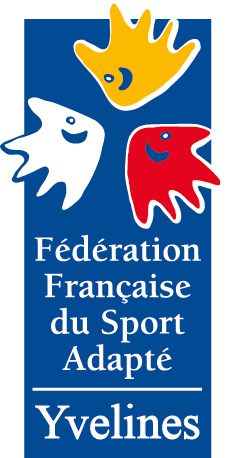 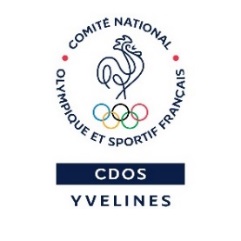 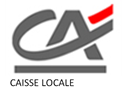 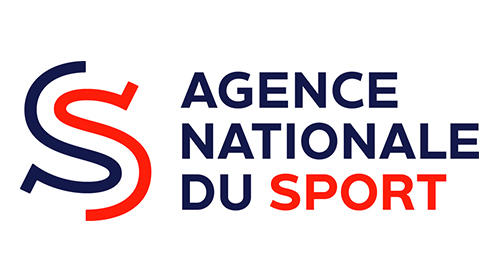 Découverte
Para Marche Nordique Adaptée


 
Organisé par le Comité Départemental Sport Adapté des Yvelines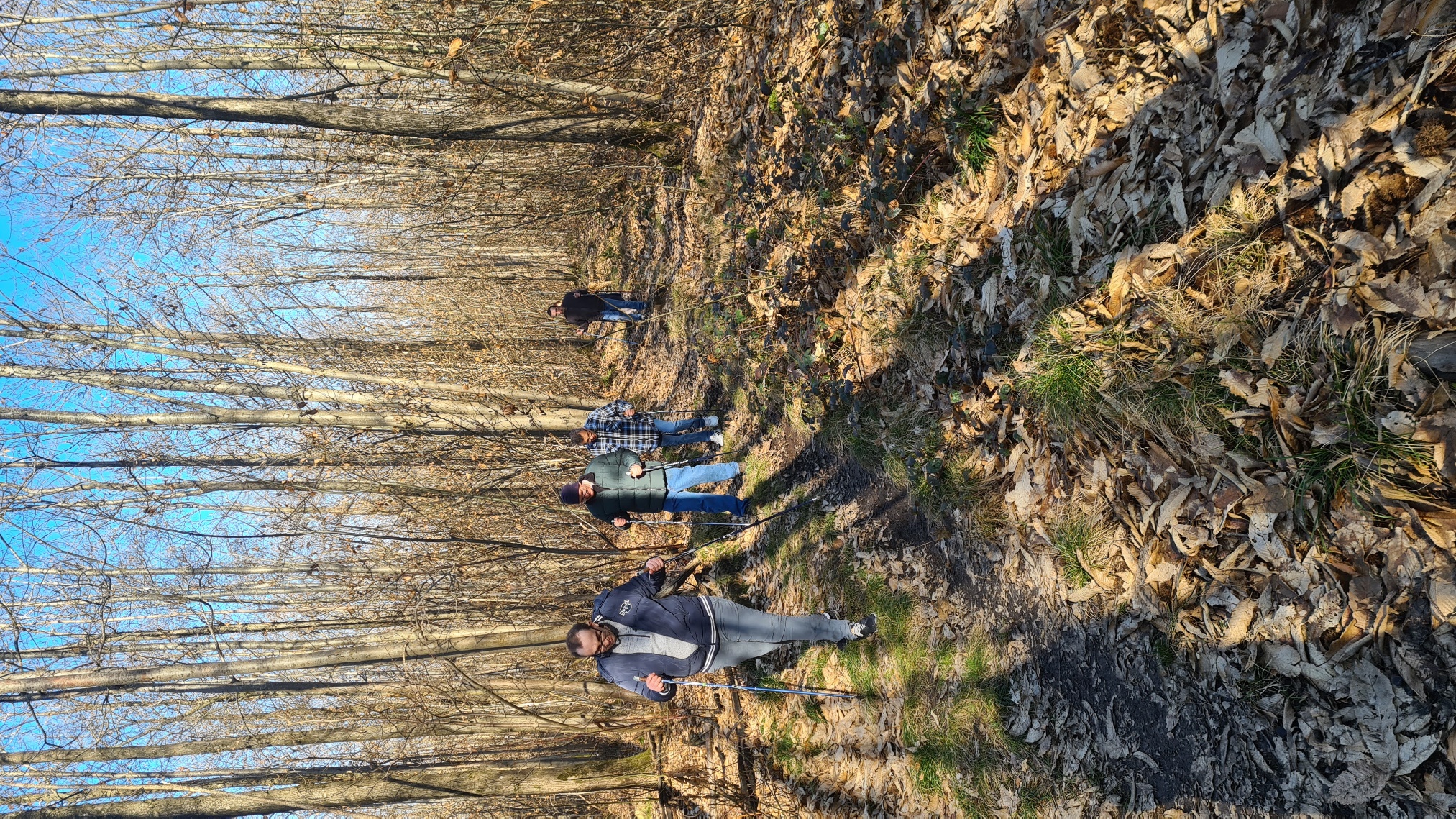                                  Le jeudi 19 janvier 2023                         13h30-15h30                                    Forêt de Marly Le Roi
                                         Parking Forêt de Marly
                                                  Route Neuve du Roi                                                    78810 Feucherolles
Renseignements :

Damien DORDÉ : 07 74 49 35 37, damien.dorde@sportadapte.fr,                 contact.cdsa78@gmail.com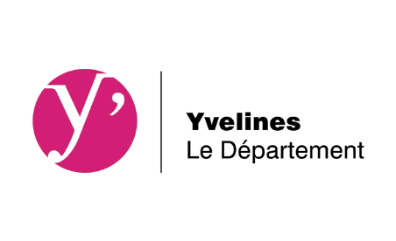 PROGRAMME
Modalités d’inscription :Cette demi-journée est ouverte aux personnes en situation de handicap mental et/ou psychique, ayant une autonomie de marche d’au moins 1h00.Les participants devront être titulaire d’une licence FFSA ou d’une licence découverte (10€) accompagnée d’un certificat médical.
Les participants devront avoir une tenue sportive (vêtements amples, chaussures de sport de préférence), et adaptée à une activité extérieure en cette saison (gants, bonnets…).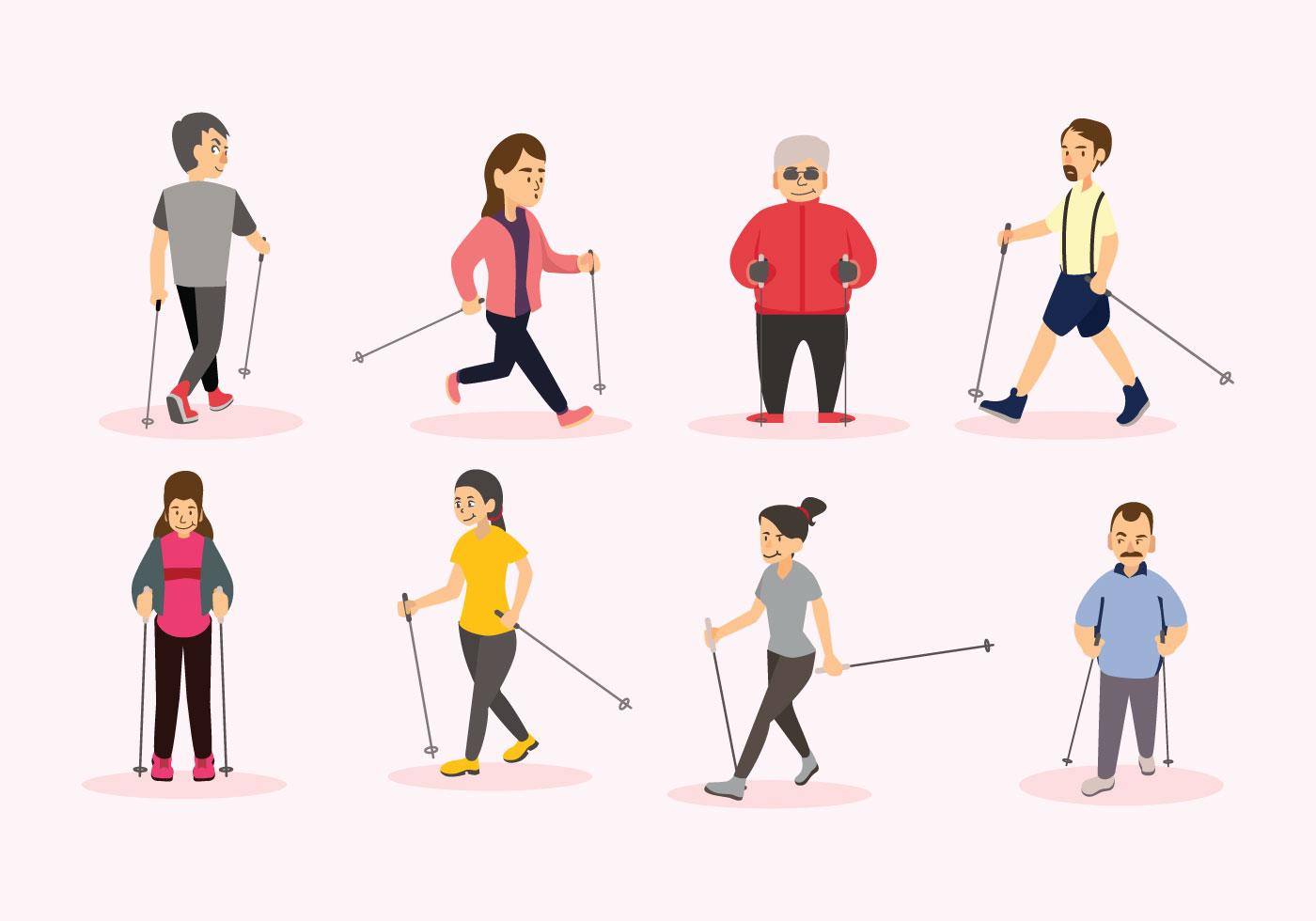 FICHE D’INSCRIPTIONNom du responsable : Etablissement/Club FFSA : Numéro d’affiliation :Téléphone : ………………………..e-mail : …………………………………..PARTICIPANTS :
 PLAN DE SITUATIONParking Forêt de Marly – Route Neuve du Roi - Feucherolles 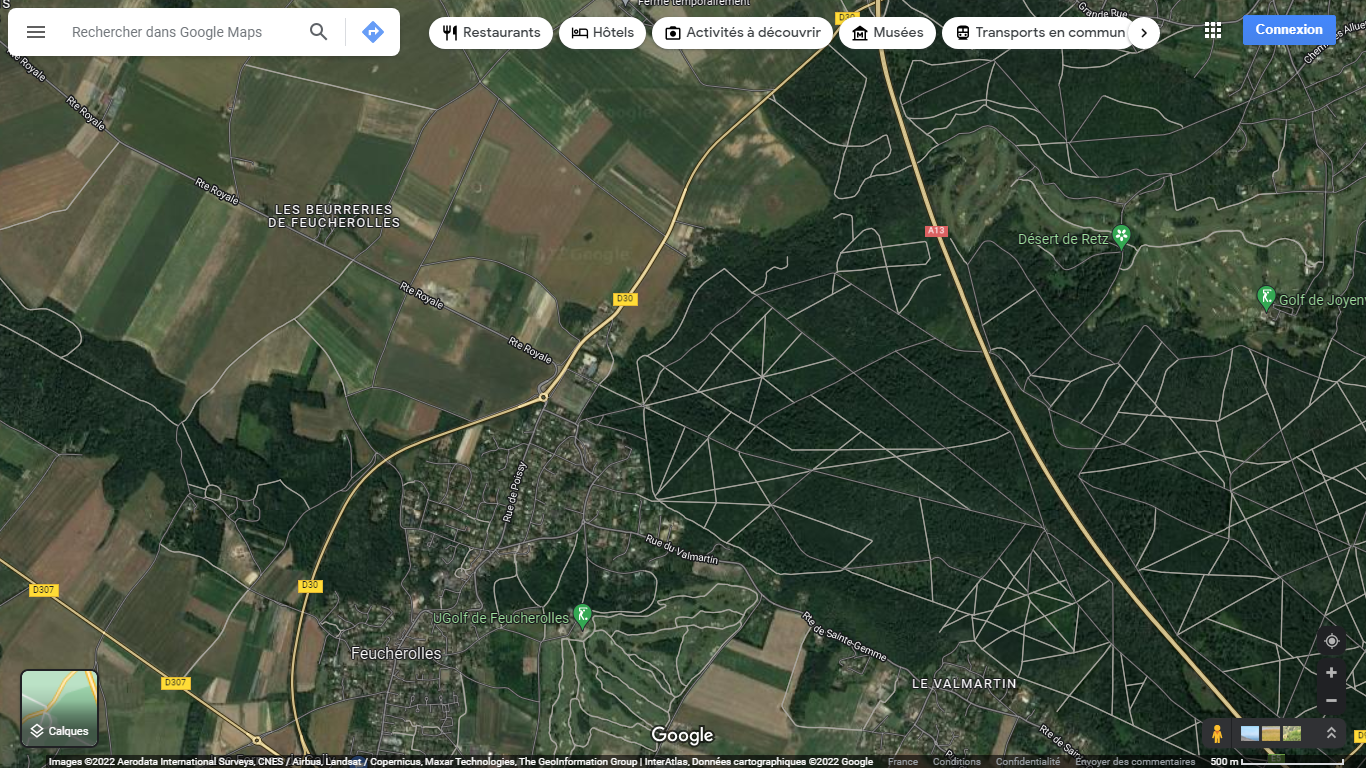 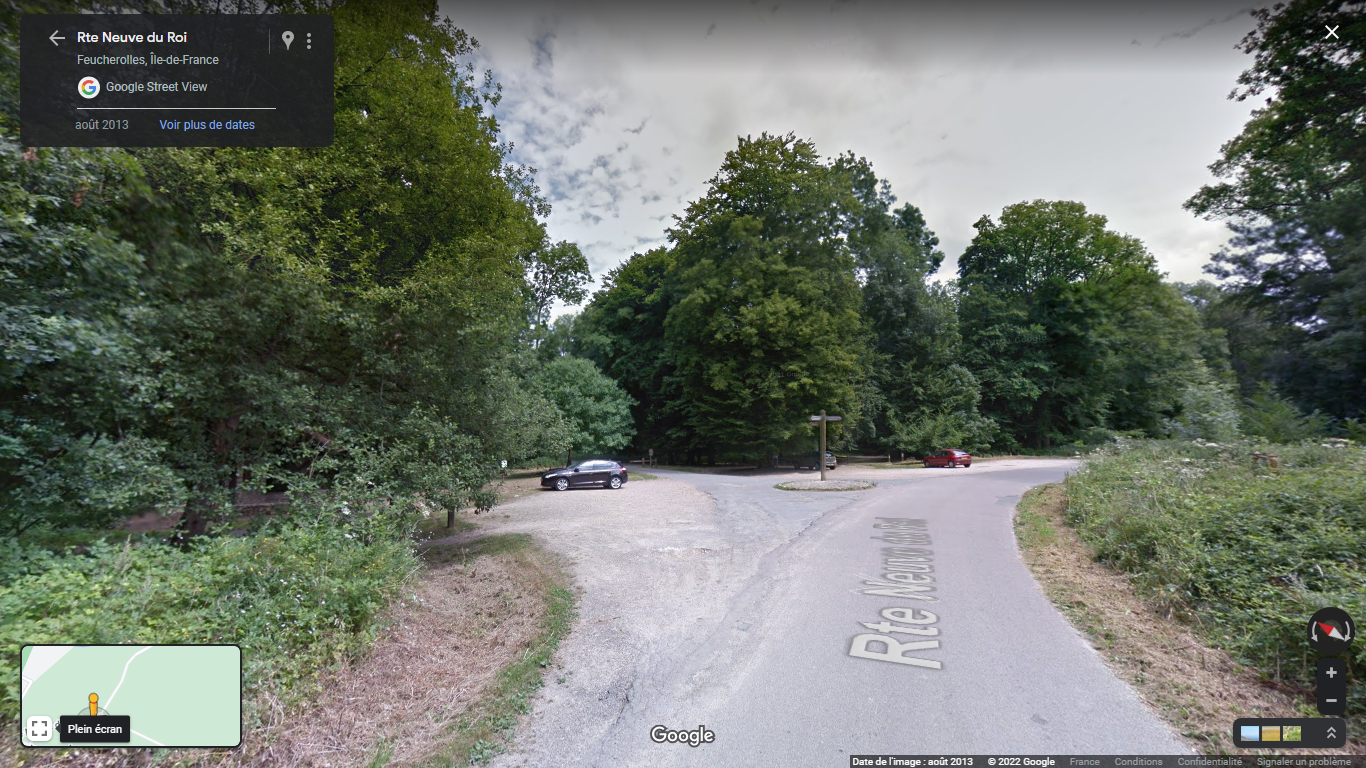 NomPrénomDate de naissanceLicence découverte
(Cochez)N° Licence FFSA